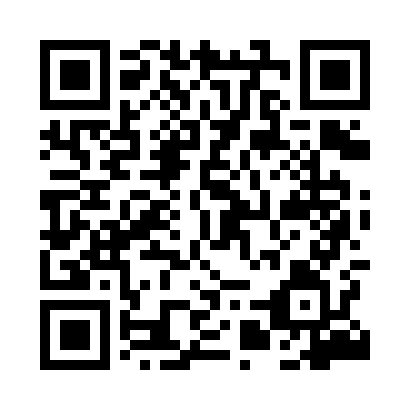 Prayer times for Modlna, PolandMon 1 Apr 2024 - Tue 30 Apr 2024High Latitude Method: Angle Based RulePrayer Calculation Method: Muslim World LeagueAsar Calculation Method: HanafiPrayer times provided by https://www.salahtimes.comDateDayFajrSunriseDhuhrAsrMaghribIsha1Mon4:166:1712:465:137:179:102Tue4:136:1412:465:147:199:123Wed4:116:1212:465:167:209:144Thu4:086:1012:455:177:229:175Fri4:056:0712:455:187:249:196Sat4:026:0512:455:197:259:217Sun3:596:0312:455:207:279:248Mon3:566:0112:445:227:299:269Tue3:535:5812:445:237:319:2810Wed3:505:5612:445:247:329:3111Thu3:475:5412:435:257:349:3312Fri3:435:5212:435:267:369:3613Sat3:405:4912:435:287:379:3814Sun3:375:4712:435:297:399:4115Mon3:345:4512:425:307:419:4316Tue3:315:4312:425:317:429:4617Wed3:285:4112:425:327:449:4918Thu3:245:3912:425:337:469:5119Fri3:215:3612:425:347:489:5420Sat3:185:3412:415:367:499:5721Sun3:145:3212:415:377:5110:0022Mon3:115:3012:415:387:5310:0223Tue3:085:2812:415:397:5410:0524Wed3:045:2612:415:407:5610:0825Thu3:015:2412:405:417:5810:1126Fri2:575:2212:405:427:5910:1427Sat2:545:2012:405:438:0110:1728Sun2:505:1812:405:448:0310:2029Mon2:465:1612:405:458:0510:2330Tue2:435:1412:405:468:0610:26